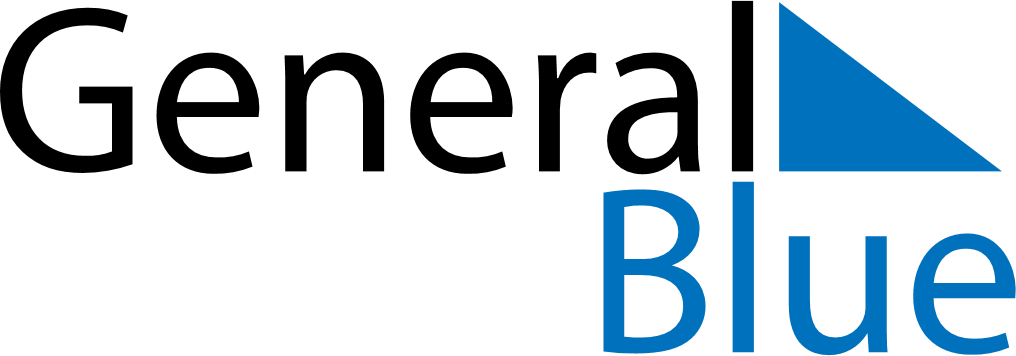 July 2024July 2024July 2024July 2024July 2024July 2024Drahichyn, Brest, BelarusDrahichyn, Brest, BelarusDrahichyn, Brest, BelarusDrahichyn, Brest, BelarusDrahichyn, Brest, BelarusDrahichyn, Brest, BelarusSunday Monday Tuesday Wednesday Thursday Friday Saturday 1 2 3 4 5 6 Sunrise: 5:02 AM Sunset: 9:43 PM Daylight: 16 hours and 40 minutes. Sunrise: 5:03 AM Sunset: 9:43 PM Daylight: 16 hours and 39 minutes. Sunrise: 5:04 AM Sunset: 9:42 PM Daylight: 16 hours and 38 minutes. Sunrise: 5:05 AM Sunset: 9:42 PM Daylight: 16 hours and 37 minutes. Sunrise: 5:06 AM Sunset: 9:41 PM Daylight: 16 hours and 35 minutes. Sunrise: 5:06 AM Sunset: 9:41 PM Daylight: 16 hours and 34 minutes. 7 8 9 10 11 12 13 Sunrise: 5:07 AM Sunset: 9:40 PM Daylight: 16 hours and 32 minutes. Sunrise: 5:08 AM Sunset: 9:40 PM Daylight: 16 hours and 31 minutes. Sunrise: 5:09 AM Sunset: 9:39 PM Daylight: 16 hours and 29 minutes. Sunrise: 5:10 AM Sunset: 9:38 PM Daylight: 16 hours and 27 minutes. Sunrise: 5:12 AM Sunset: 9:37 PM Daylight: 16 hours and 25 minutes. Sunrise: 5:13 AM Sunset: 9:36 PM Daylight: 16 hours and 23 minutes. Sunrise: 5:14 AM Sunset: 9:36 PM Daylight: 16 hours and 21 minutes. 14 15 16 17 18 19 20 Sunrise: 5:15 AM Sunset: 9:35 PM Daylight: 16 hours and 19 minutes. Sunrise: 5:16 AM Sunset: 9:34 PM Daylight: 16 hours and 17 minutes. Sunrise: 5:17 AM Sunset: 9:33 PM Daylight: 16 hours and 15 minutes. Sunrise: 5:19 AM Sunset: 9:31 PM Daylight: 16 hours and 12 minutes. Sunrise: 5:20 AM Sunset: 9:30 PM Daylight: 16 hours and 10 minutes. Sunrise: 5:21 AM Sunset: 9:29 PM Daylight: 16 hours and 7 minutes. Sunrise: 5:23 AM Sunset: 9:28 PM Daylight: 16 hours and 5 minutes. 21 22 23 24 25 26 27 Sunrise: 5:24 AM Sunset: 9:27 PM Daylight: 16 hours and 2 minutes. Sunrise: 5:25 AM Sunset: 9:25 PM Daylight: 15 hours and 59 minutes. Sunrise: 5:27 AM Sunset: 9:24 PM Daylight: 15 hours and 57 minutes. Sunrise: 5:28 AM Sunset: 9:23 PM Daylight: 15 hours and 54 minutes. Sunrise: 5:30 AM Sunset: 9:21 PM Daylight: 15 hours and 51 minutes. Sunrise: 5:31 AM Sunset: 9:20 PM Daylight: 15 hours and 48 minutes. Sunrise: 5:33 AM Sunset: 9:18 PM Daylight: 15 hours and 45 minutes. 28 29 30 31 Sunrise: 5:34 AM Sunset: 9:17 PM Daylight: 15 hours and 42 minutes. Sunrise: 5:36 AM Sunset: 9:15 PM Daylight: 15 hours and 39 minutes. Sunrise: 5:37 AM Sunset: 9:13 PM Daylight: 15 hours and 36 minutes. Sunrise: 5:39 AM Sunset: 9:12 PM Daylight: 15 hours and 33 minutes. 